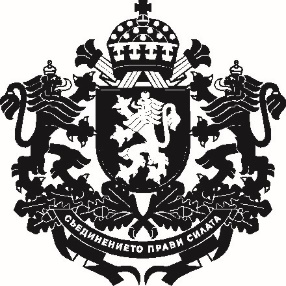 РЕПУБЛИКА БЪЛГАРИЯЗаместник-министър на земеделието, храните и горите……………………………………………………………………………… г.ДОКЛАДот д-р Лозана Василева – заместник-министър на земеделието, храните и горитеОтносно: Проект на Наредба за условията и реда за управление на риболовния флот на Република БългарияУВАЖАЕМА ГОСПОЖО МИНИСТЪР,На основание чл. 17, ал. 8 от Закона за рибарството и аквакултурите (ЗРА), внасям за одобряване проект на Наредба за условията и реда за управление на риболовния флот на Република България.Приемането на този подзаконов нормативен акт се налага с оглед необходимостта от регламентиране на условията и реда за управление на риболовния флот на Република България, които съгласно чл. 17, ал. 8 от ЗРА се определят с наредба на министъра на земеделието, храните и горите.Като държава членка на Европейския съюз (ЕС) риболовният флот на Република България съставлява част от риболовния флот на ЕС, който е ключов инструмент за прилагане на Общата политика в областта на рибарството (ОПОР). В обхвата на ОПОР се включва опазването на морските биологични ресурси и управлението на рибарството и на флотовете, които експлоатират тези ресурси.По смисъла на § 1, т. 51 от допълнителните разпоредби на ЗРА управлението на риболовния флот представлява съвкупност от административни мерки, свързани с вписването и отписването на риболовни кораби в регистъра на риболовните кораби на Република България, както и с условията и реда за разпределяне на свободен риболовен капацитет в морския флот.Към момента, с действащата Наредба № 54 от 28.04.2006 г. за водене на регистрите по чл. 16 от Закона за рибарството и аквакултурите (Наредба № 54) (обн., ДВ, бр. 45, от 2006 г., изм., бр. 82 от 2010 г., попр., бр. 98 от 2010 г.), са определени условията и редът за вписване и отписване на кораби в регистъра на риболовните кораби, а по отношение на разпределянето на свободен риболовен капацитет в морския флот липсва нормативна уредба.С влезлите в сила изменения в ЗРА през 2012 г. (обн., ДВ, бр. 59 от 2012 г.) в новата редакция на чл. 17, ал. 8, се предвижда условията и редът за управление на риболовния флот на Република България да се определят с наредба на министъра на земеделието, храните и горите. Това налага текстовете, касаещи условията и редът за вписване и отписване на кораби в регистъра на риболовните кораби, да бъдат включени в обхвата на Наредбата за условията и редът за управление на риболовния флот на Република България, която се издава на основание чл. 17, ал. 8 от ЗРА, Наредба № 54 от 2006 г. да бъде отменена, а съдържанието и редът за водене на регистрите по чл. 16, ал. 1 от ЗРА да бъдат определени в нова наредба, издадена на основание чл. 16, ал. 3 от ЗРА.Целта на наредбата е насочена към определяне на условията и реда за вписване и отписване на кораби в регистъра на риболовните кораби, както и тези за разпределяне на свободен риболовен капацитет в морския флот, освободен вследствие на:- служебно отписване на риболовни кораби от Регистъра на риболовните кораби, воден от Изпълнителна агенция по рибарство и аквакултури (ИАРА), по реда на чл. 18в, ал. 3 от ЗРА;- отписване на риболовни кораби от Регистъра на корабите, воден от Изпълнителна агенция „Морска администрация“ по чл. 22, ал. 1, т. 1, т. 3 и ал. 2 от Наредба № 1 от 2003 г. за вписване в Регистъра на корабите;- изтичане на срока на валидност на удостоверения за свободен капацитет.Очакваните резултати от приемането на наредбата са обезпечаване спазването на действащото законодателство, регламентиране на условията и реда за вписване и отписване в Регистъра на риболовните кораби (РРК) на плавателни съдове, използвани за извършване на стопански риболов или превоз на продукти от стопански риболов във водите на Черно море, река Дунав и на такива, използвани при производство на аквакултури във водите на Черно море, както и определяне на условия и ред за разпределяне на свободен риболовен капацитет в морския флот. Дефинирането на ясни административни правила ще гарантира осигуряването на прозрачност, обективност, публичност, равнопоставеност и защитата на интересите на заинтересованите лица.Прилагането на предложения проект на нормативен акт не води до въздействие върху бюджета на Министерството на земеделието, храните и горите (МЗХГ). Проектът на Наредба няма да доведе до допълнителна финансова тежест за адресатите на наредбата.Предлаганият проект на акт не съдържа разпоредби, транспониращи актове на Европейския съюз, поради което не е изготвена и приложена таблица на съответствие с правото на Европейския съюз.Съгласно чл. 26, ал. 2 от Закона за нормативните актове (ЗНА) в процеса по изработване на проекта на подзаконовия нормативен акт са проведени обществени консултации със заинтересовани граждани и юридически лица (на 10 август и на 12 ноември 2018 г.). Основният въпрос, възникнал при обсъждането, касае възможността лицата да могат да продължат да разполагат с риболовния си капацитет и без наличието на риболовен кораб (под формата на Удостоверение за свободен капацитет (УСК), като запазят правото си да го прехвърлят или преотстъпват на други лица. Обсъдени са и срокът на валидност на УСК, кога и при какви условия рибарите могат да получат безвъзмездно правото над риболовния капацитет, осигурен след класиране в процедура по разпределение на свободен риболовен капацитет, както и условията за отписване на риболовни кораби от РРК.В резултат на проведените консултации са направени промени в проекта на наредбата, като е увеличен срокът, в който лицата да могат да разполагат с риболовния си капацитет след отписване на кораб от РРК. Запазва се и правото да го прехвърлят или преотстъпват на други лица. Също така е намален периодът, след който придобитият капацитет, разпределен с процедура, може да стане безвъзмездна собственост на рибарите.На 06 юни 2019 г., на основание чл. 26, ал. 3 и 4 от ЗНА, проекта на Наредба за условията и реда за управление на риболовния флот на Република България и проекта на доклад (мотиви) са публикувани на интернет страницата на МЗХГ и на Портала за обществени консултации със срок за предложения и становища 30 дни. В рамките на обсъждането, проведено в периода 06 юни – 08 юли 2019 г., е постъпило искане за провеждане на нарочна среща с представители на сектор „Рибарство“ за обсъждане на проекта на наредба, като такава е проведена на 31 юли 2019 г. За участие в нея са поканени всички лица, изпратили предложения и становища в хода на общественото обсъждане по чл. 26, ал. 3 и 4 от ЗНА.В следствие на проведената консултация са направени промени в проекта на наредбата. Унифициран и удължен е срокът на валидност на удостоверенията за свободен капацитет на три години от датата на издаването, като в случаите на прехвърляне/преотстъпване на риболовен капацитет, на приобретателя на правата се издава ново удостоверение със срок на валидност до изтичането на срока на първоначално издаденото такова. Увеличен е периодът за провеждане на процедура за разпределяне на свободен риболовен капацитет от две на три календарни години. Предвиден е текст, регламентиращ като недопустими за участие в процедурата за разпределяне на риболовен капацитет лица с отпусната публична помощ за окончателно преустановяване на риболовните дейности по линия на европейски фондове по рибарство. Установени са минимум от критерии за допустимост и оценка на участниците в процедура за разпределяне на риболовен капацитет в морския флот. Регламентиран е критерий за оценка, установяващ съотношение между средния регистриран брутен тонаж и средната регистрирана мощност на двигателя в регистъра на риболовните кораби за съответния сегмент по обща дължина на риболовните кораби. Ограничението за предоставяне на свободен риболовен капацитет за увеличаване на капацитета на риболовен кораб в размер до 20 на сто от вписания в РРК е отпаднало.Предвид големия обществен интерес от представители на сектор „Рибарство“ и извършените промени в проекта на подзаконов нормативен акт в резултат на проведената на 31 юли 2019 г. среща, проекта на Наредба за условията и реда за управление на риболовния флот на Република България и проекта на доклад (мотиви) са публикувани повторно на интернет страницата на МЗХГ и на Портала за обществени консултации със срок за предложения и становища 30 дни.В съответствие с чл. 26, ал. 5 от ЗНА справките за отразяване на постъпилите предложения от двете обществени консултации, заедно с обосновка за неприетите предложения, са публикувани на интернет страницата на МЗХГ и на Портала за обществени консултации.Проектът на Наредба за условията и реда за управление на риболовния флот на Република България е съгласуван в съответствие с Правилата за изготвяне и съгласуване на проекти на актове в системата на МЗХГ, утвърдени със Заповед                 № РД 09-851 от 30.10.2017 г. на министъра на земеделието, храните и горите. Направените целесъобразни бележки и предложения са отразени.Проектът на Наредба е изготвен в съответствие с Решение № 338 на Министерския съвет от 23.06.2017 г. за приемане на мерки за намаляване на административната тежест върху гражданите и бизнеса чрез премахване на изискването за представяне на някои официални удостоверителни документи на хартиен носител.УВАЖАЕМА ГОСПОЖО МИНИСТЪР,Във връзка с гореизложеното и на основание чл. 17, ал. 8 от Закона за рибарството и аквакултурите предлагам да одобрите приложения проект на Наредба за условията и реда за управление на риболовния флот на Република България.С уважение,д-р Лозана ВасилеваЗаместник-министърДОМИНИСТЪРА НА ЗЕМЕДЕЛИЕТО, ХРАНИТЕ И ГОРИТЕГ-ЖА ДЕСИСЛАВА ТАНЕВАОДОБРИЛ,МИНИСТЪР НА ЗЕМЕДЕЛИЕТО, ХРАНИТЕ И ГОРИТЕ:ДЕСИСЛАВА ТАНЕВАПриложениe: Наредба;Справка за отразяване на получените становища;Справка за проведената обществена консултация;Получените становища;Протоколи от проведени срещи с представители на браншовите организации в сектор „Рибарство“.